.Start with Lyrics - 8 Counts in.Alternative suggestion ... Gaslighter by The Chicks (Bpm 132) ** 2 RestartsStart with Lyrics - 16 Counts in.S.1. R SIDE BEHIND & CROSS SIDE, L BACK ROCK KICK-BALL-CHANGES.2. STEP L, BRUSH R x3, STEP R, BRUSH L x3S.3. L SIDE BEHIND & CROSS SIDE, R BEHIND UNWIND 1/4, TURN 1/4 R STEP L TO L SIDE, SCUFF R*RESTART HERE on WALLS 3 (6.00) & 6 (12.00)**GASLIGHTER RESTARTS HERE on WALLS 4 & 8 (12.00)S.4. JAZZ BOX CROSS, R SIDE STRUT, L CROSS STRUT*ENDING: Dance up to Wall 8, Counts 1,2& of S.3, Touch R toe across front of L and Unwind 1/2 turn to Left. Ta Daaahhh!**Gaslighter Ending: Dance up to Wall 13, End of S.3., Touch R toe across front of L, Unwind 1/2 turn to Left. Ta Daaahhh!Last Update - 19 Nov. 2020It's Beginning To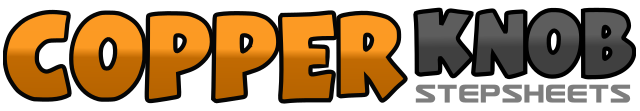 .......Count:32Wall:2Level:Beginner / Improver.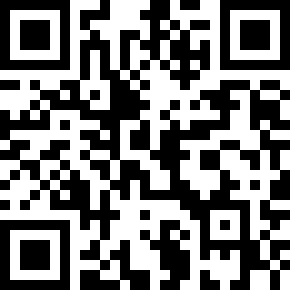 Choreographer:Maureen Sheppard (UK) - November 2020Maureen Sheppard (UK) - November 2020Maureen Sheppard (UK) - November 2020Maureen Sheppard (UK) - November 2020Maureen Sheppard (UK) - November 2020.Music:It's Beginning To Look A Lot Like Christmas - Meghan TrainorIt's Beginning To Look A Lot Like Christmas - Meghan TrainorIt's Beginning To Look A Lot Like Christmas - Meghan TrainorIt's Beginning To Look A Lot Like Christmas - Meghan TrainorIt's Beginning To Look A Lot Like Christmas - Meghan Trainor........1,2&3,4Step R to Right side, Step L behind R, Step R to Right side (&), Cross step L in front of R, Step R to Right side,5,6,7&8Rock L back, Recover to R, Kick L forward, Step onto L (&), Step onto R,1,2,3,4Step L to Left side, Facing L diagonal, Brush R across in front of L, Brush R back alongside L, Brush R forward again sweeping gently clockwise to face R diagonal,5,6,7,8Step R to Right side, Brush L across in front of R, Brush L back alongside R, Brush L forward again sweeping gently counter-clockwise to straighten up to appropriate front wall,1,2&3,4Step L to Left side, Step R behind L, Step L next to R (&), Cross Step R in front of L, Step L to Left side,5,6,7,8Touch R Toe behind L, Unwind 1/4 R transferring weight to R, Turn another 1/4 to the R stepping L to Left side, Scuff R across in front of L1,2,3,4Cross step R in front of L, Step back onto L, Step R to Right side, Cross step L in front of Right,5,6,7,8Touch R toe to Right side, Lower R heel transferring weight to R, Cross touch L toe in front of Right, Lower L heel transferring weight to L.